INDICAÇÃO Nº 1903/2020Indica ao Poder Executivo patrulhamento da Guarda Municipal na rua João Pessoa no bairro Planalto do Sol, neste município.Excelentíssimo Senhor Prefeito Municipal, Justificativa:Em visita ao bairro por solicitação de moradores os mesmos relataram estar passando por uma onde de assaltos em seus comércios em menos de 30 dias,salão de beleza e loja de produtos de cosméticos tiveram seus estabelecimentos arrombados, furtados e danificados pelos ladrões. Boletim de ocorrência foram feitos, mas a ausência de policiamento pelo local é pouco notada pelos comerciantes que solicitam mais patrulhamento e estão colhendo assinaturas para um abaixo assinado. “Moramos numa cidade onde existe propaganda dizendo que é uma das mais seguras pra se viver e quando chegamos ao nosso estabelecimento ele está todo arrombado e perdemos tudo”, desabafou uma profissional do ramo da beleza. Plenário “Dr. Tancredo Neves”, em 07 de setembro de 2020.                                                        Celso Ávila (PV)          -vereador-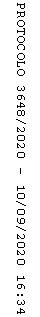 